REPUBLIQUE ISLAMIQUE DE MAURITANIE         Honneur – Fraternité – Justice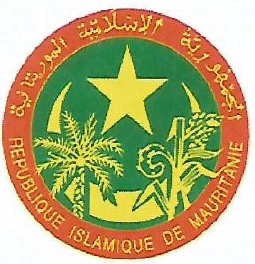  Ministère du Pétrole, des Mines et de l’Energie                      Société Mauritanienne d’Electricité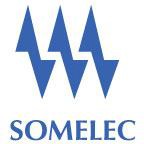 DOSSIER D’APPEL D ’OFFRES OUVERTPOUR LA FOURNITURE DU MATERIEL ET L’EXECUTION DES TRAVAUX COMPLEMENTAIRES DANS LE CADRE DE LA PHASE PILOTE DU MARCHE N° 14/CAE/2022 POUR LA REALISATION D’UNE PLATEFORME PILOTE DE SUPERVISION DE COMPTEURS INTELLIGENTS ET ACQUISITION DE 350.000 COMPTEURS INTELLIGENTS BASSE TENSION DONT UNE PHASE PILOTE DE 15.000 COMPTEURSAppel d’Offres N° : 02/CAE/2023 Autorité contractante : SOMELEC Source de financement : fonds propresJanvier 2023Avis d’appel d’offres N° 02/CAE/2023La Société Mauritanienne d’Electricité (SOMELEC) envisage de financer dans le cadre de son propre budget de l’année 2023, le marché relatif à la fourniture du matériel et l’exécution des travaux complémentaires dans le cadre de la phase pilote du marché N°14/CAE/2022 pour la réalisation d’une plateforme pilote de supervision de compteurs intelligents et acquisition de 350.000 compteurs intelligents basse tension dont une phase pilote de 15.000 compteurs.La SOMELEC sollicite des offres sous plis fermés de la part de candidats éligibles et répondant aux critères de qualification requis pour exécuter le marché. Le présent marché sera exécuté au fur et à mesure par l’émissions des bons de commandes qui indiqueront notamment les prestations à réaliser, la quantité du matériel à livrer, le lieu, le délai de livraison et le prix. Le présent marché sera un marché de clientèle caractérisé par ce qui suit :La SOMELEC s’engage pendant la période contractuelle de ne réaliser les prestations et de n’acheter le matériel objets de ce marché qu’auprès du titulaire du marché ;La SOMELEC ne prend aucun engagement envers le titulaire du marché vis-à-vis du minimum et du maximum de fournitures à acheter et de prestations à réaliser pendant la période contractuelle.Le présent Appel d'Offres est ouvert à tous les candidats remplissant les critères de qualifications suivantes :a) Capacité Financière : Le soumissionnaire doit présenter des états financiers certifiés pour les 3 dernières années. Ces états financiers doivent montrer que la situation financière du soumissionnaire est équilibrée. b) Capacité Technique :Avoir réalisé, de façon satisfaisante, au moins deux (2) marchés similaires de prestations et de livraison au cours des cinq (5) dernières années. Ne seront considérés comme similaires que les marchés qui répondent aux deux critères suivants :Nature du marché : Réalisations des prestations et/ou de fournitures de matériels électriques ;Montant du marché : supérieur ou égal à 10.000.000 MRU ou équivalent.Ne seront pris en compte lors de l’évaluation des offres que les marchés similaires pour lesquelles le Soumissionnaire a fourni des attestations de bonne fin établies par les bénéficiaires desdits marchés similaires. Ces attestations doivent mentionner le nom, l’adresse du client, l’intitulé du marché, un descriptif succinct des fournitures livrés, son montant, le lieu et date de fourniture du matériel et/ou des prestations exécutées, et toute autre information susceptible de confirmer la réalisation en bonne et due forme de la prestation.Les candidats intéressés peuvent obtenir les informations auprès de la cellule des marchés et prendre connaissances du dossier d’appel d’offre et éventuellement obtenir une copie du dossier à l’adresse ci-après de 8 heures à 17 heures, les jours ouvrables, à l’adresse :Siege de la SOMELECAvenue Boubacar Ben  Amer, BP : 355, 4eme étage.Tel. +222 45 25 67 83, Email : cmsomelec@gmail.comNouakchott, Mauritanieà compter du 30/01/2023 contre un paiement non remboursable de 10 000 MRU. Le mode de paiement du DAO sera effectué par virement dans l’un des comptes de la SOMELEC ouverts dans l’une des banques nationales.Les offres devront être rédigées en langue française et devront être déposées à l’adresse indiquée ci-dessus au plus tard le 01/03/2023 à 12H00 heure locale. Les offres qui ne parviendront pas aux heure et date ci-dessus indiquées, seront purement et simplement rejetées et retournées aux frais des soumissionnaires concernés sans être ouvertes.Les offres seront ouvertes, en présence des représentants des Soumissionnaires    qui    désirent    assister    à    l’ouverture    des    plis le 01/03/2023 à 12H00 heure locale à :La Direction Générale de la SOMELEC Salle de réunion du 2 eme étage.Avenue Boubacar Ben Amer  BP 355 Nouakchott - R.I de MauritanieLes Offres sous plis fermés et anonymes doivent comprendre une garantie de soumission, émise ou validée par une banque établie en République Islamique de Mauritanie. Le montant de cette garantie doit être de 300 000 MRU.La validité de cette garantie doit être de 120 jours à compter de la date d’ouverture des Offres. Les offres doivent porter la mention : « Appel d’Offres pour la fourniture du matériel et l’exécution des travaux complémentaires dans le cadre de la phase pilote du marché N°14/CAE/2022 pour la réalisation d’une plateforme pilote de supervision de compteurs intelligents et acquisition de 350.000 compteurs intelligents basse tension dont une phase pilote de 15.000 compteurs »Les offres devront demeurer valides pendant une durée de 90 jours à compter de la date limite de dépôt des offres.Le président de la commission des Achats d’ExploitationCheikh Abdellahi Bedda